St. Cuthbert’s & St. Sebatian’s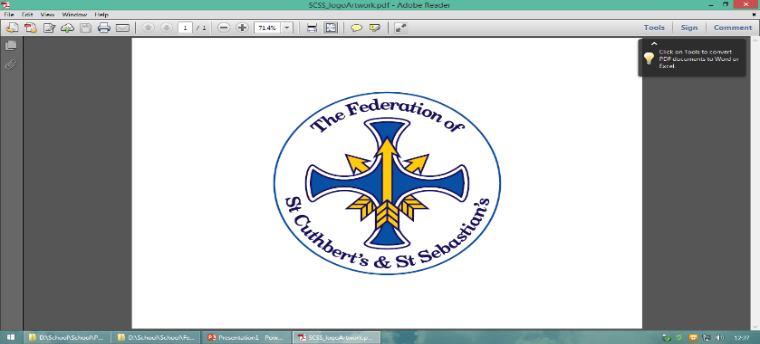 Years 1 - 6 Reading SpineAutumn 1Autumn 1Autumn 1Autumn 1Autumn 1Autumn 1Year 1Year 2Year 3Year 4Year 5Year 6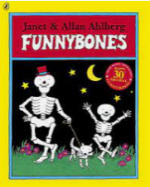 Funny Bones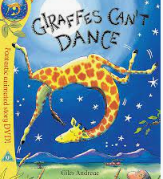 Giraffes Can’t Dance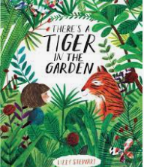 There’s a Tiger in the Garden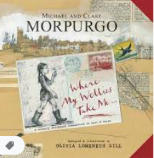 Where My Wellies Take Me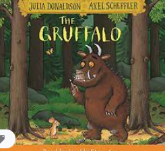 The Gruffalo 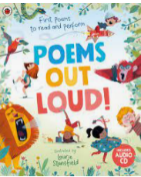 Poems outLoud Counting on Katherine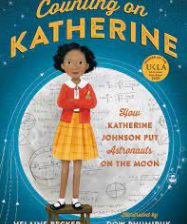 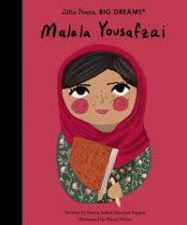 Little People, Big Dreams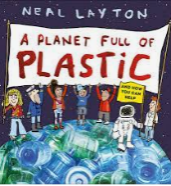 A Planet Full of Plastic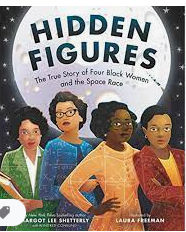 Hidden FiguresA Bear Called Paddington by Michael BondWhy the Whales Came byMichael Morpurgo Wicked WorldbyBenjamin ZephaniahLetters from the Lighthouse by Emma CarrollFunny BonesGiraffes Can’t DanceThere’s a Tiger in the GardenWhere My Wellies Take MeThe Gruffalo Poems outLoud Counting on KatherineLittle People, Big DreamsA Planet Full of PlasticHidden Figures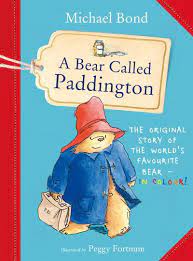 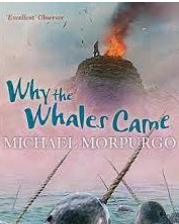 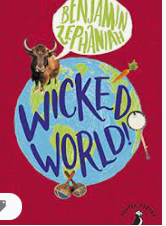 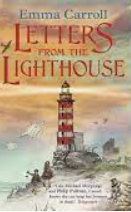 Autumn 2Autumn 2Autumn 2Autumn 2Autumn 2Autumn 2Year 1Year 2Year 3Year 4Year 5Year 6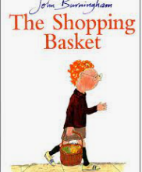 The Shopping Basket 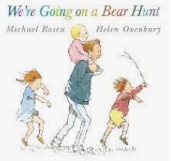 We’re Going on a Bear Hunt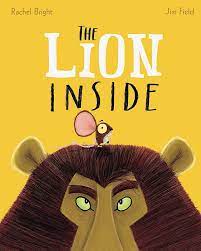 The Lion Inside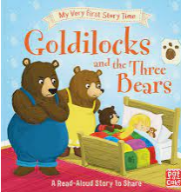 Goldilocks and the Three Bears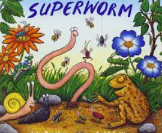 SuperwormOi Frog	 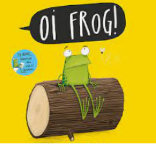 The Owl Who Was Afraid of the Dark by Jill TomlinsonThe Wild RobotbyPeter BrownThe Girl Who Stole an Elephant by Nizrana FarookThe Storm Keeper’s Island byCatherine DoyleHoles by Louis SacharThe Shopping Basket We’re Going on a Bear HuntThe Lion InsideGoldilocks and the Three BearsSuperwormOi Frog	 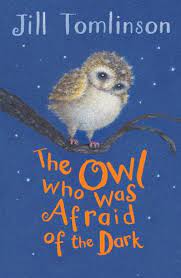 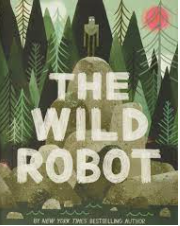 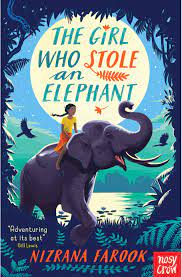 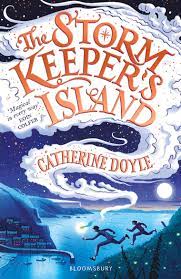 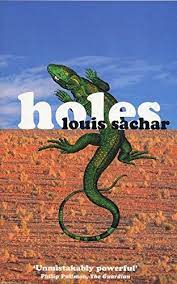 Spring 1Spring 1Spring 1Spring 1Spring 1Spring 1Year 1Year 2Year 3Year 4Year 5Year 6Jack and the Beanstalk 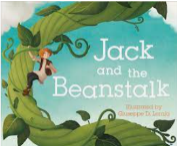 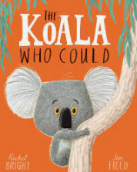 The Koala Who Could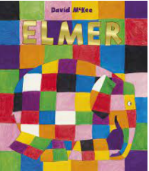 Elmer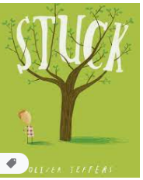 Stuck 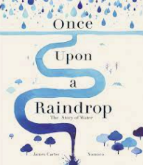 Once Upon A RaindropThe Flower 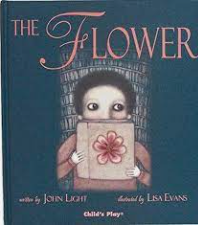 byJohn LightA First Poetry Book 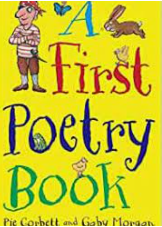 byPieCorbettThe Pebble In My Pocket byMeredith HooperDivers Daughter byPatrice LawrenceWonder byR.J PalacioWar HorsebyMichael MorpurgoJack and the Beanstalk The Koala Who CouldElmerStuck Once Upon A RaindropThe Flower byJohn LightA First Poetry Book byPieCorbett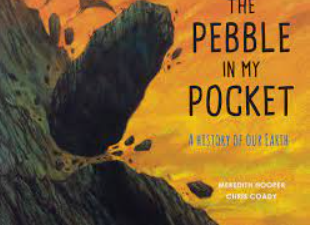 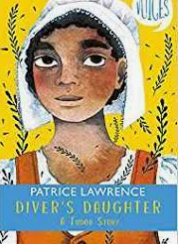 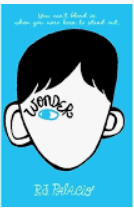 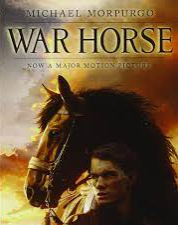 Spring 2Spring 2Spring 2Spring 2Spring 2Spring 2Year 1Year 2Year 3Year 4Year 5Year 6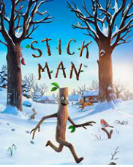 Stick ManWe’re Going to Find the Monster  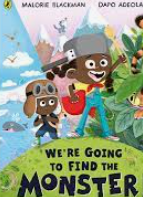 The Storm Whale 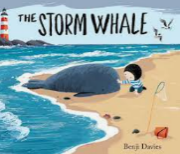 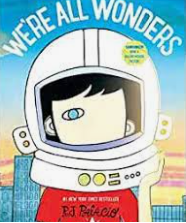 We’re all wonders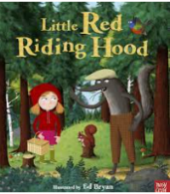 Little Red Riding HoodThe Whale Who  Wanted More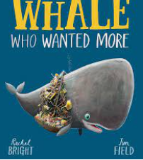 Charlotte’s Web by E.B WhiteStig of the Dump by Clive KingThe Firework Makers DaughterbyPhilip PullmanHappy PoemsbyRoger McGeoghHow the World Works byChristiane DorionStick ManWe’re Going to Find the Monster  The Storm Whale We’re all wondersLittle Red Riding HoodThe Whale Who  Wanted More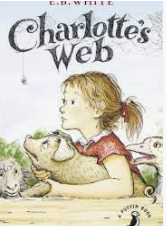 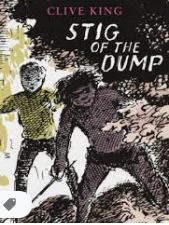 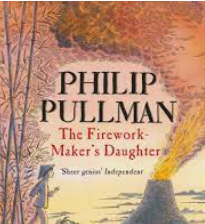 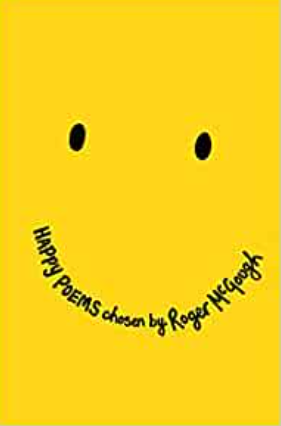 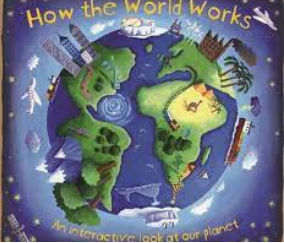 Summer 1Summer 1Summer 1Summer 1Summer 1Summer 1Year 1Year 2Year 3Year 4Year 5Year 6The Very Hungry Caterpillar 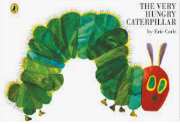 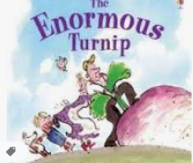 The Enormous Turnip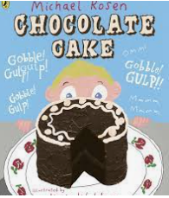 Chocolate Cake 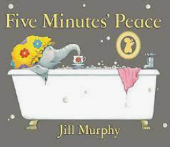 Five Minutes Peace 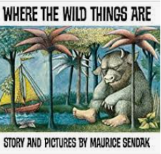 Where The Wild Things Are Charlie and the Chocolate Factory by Roald DahlAnisha :Accidental DetectivebySerena PatelStreet Child byBerlie DohertyThe Lion above the DoorbyOnjali Q. RaúfThe Boy in the Tower by Polly Ho-YenThe Very Hungry Caterpillar The Enormous TurnipChocolate Cake Five Minutes Peace Where The Wild Things Are 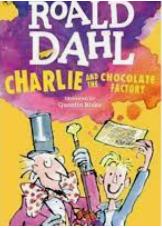 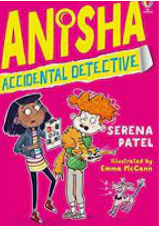 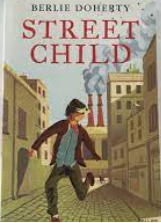 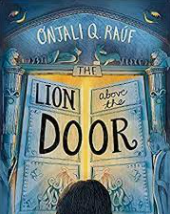 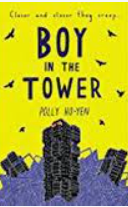 Summer 2Summer 2Summer 2Summer 2Summer 2Summer 2Year 1Year 2Year 3Year 4Year 5Year 6Julia Donaldson: Poems to Perform  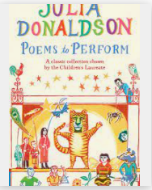 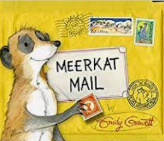 Meerkat Mail 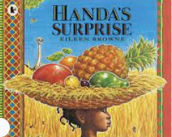 Handa’s Surprise 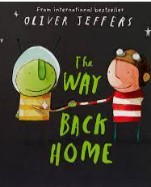 The Way Back Home 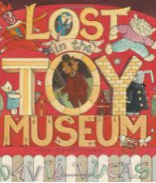 Lost in the Toy MuseumBetsey Biggalow byMalorie BlackmanPoetry Pie byRoger McGeoghWerewolf Club Rules byJoseph CoelhoThe Explorerby Katherine RundellShakespeare for Everyday of the Year by Allie EsiriJulia Donaldson: Poems to Perform  Meerkat Mail Handa’s Surprise The Way Back Home Lost in the Toy Museum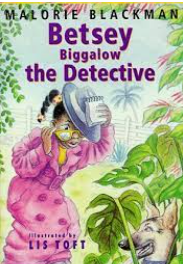 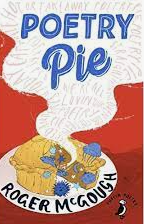 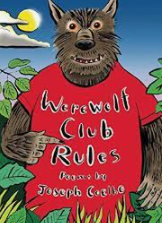 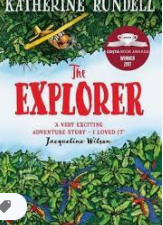 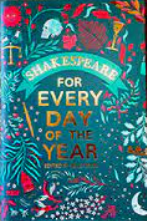 